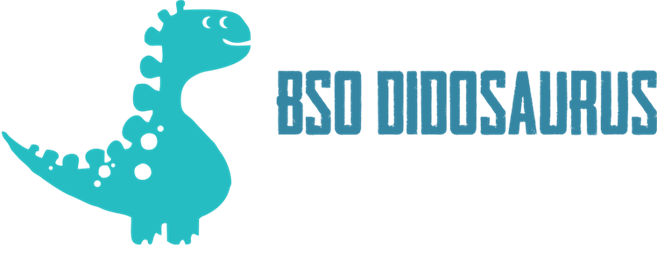 Voorschoolse opvang 40 weken 7:00 tot 8:30Voorschoolse opvang 40 weken 7:00 tot 8:30Voorschoolse opvang 40 weken 7:00 tot 8:30Naschoolse opvang 40 weken14:00 tot 18:00*Naschoolse opvang 40 weken14:00 tot 18:00*Naschoolse opvang 40 weken14:00 tot 18:00*UurtariefMaandurenMaandprijsUurtariefMaandurenMaandprijs1 dag€ 9,005€ 45€ 9,0013,33€ 119,97woensdagn.v.t.n.v.t.n.v.t.€ 9,0020€ 1802 dagen€ 9,0010€ 90€ 9,0026,67€ 240,033 dagen€ 9,0015€ 135€ 9,0040€ 3604 dagen€ 8,7520€ 175€ 8,7553,33€ 479,975 dagen€ 8,7525€218,75 n.v.t.n.v.t.n.v.t.Naschoolse opvang 40 weken 15:00 tot 18:00*Naschoolse opvang 40 weken 15:00 tot 18:00*Naschoolse opvang 40 weken 15:00 tot 18:00*Vakantieopvang 6 weken 7:00 tot 13:00Vakantieopvang 6 weken 7:00 tot 13:00Vakantieopvang 6 weken 7:00 tot 13:00UurtariefMaandurenMaandprijsUurtariefMaandurenMaandprijs1 dag€ 9,0010€ 90€ 9,003€ 271 woensdag€ 9,0020€ 180               n.v.t.n.v.t.n.v.t.2 dagen€ 9,0020€ 180€ 9,006€ 543 dagen€ 9,0030€ 270€ 9,009€ 814 dagen€8,7540€360€9,0012€1085 dagenn.v.t.n.v.t.n.v.t.€9,0015€135Vakantieopvang 12 weken 7:00 tot 13:00Vakantieopvang 12 weken 7:00 tot 13:00Vakantieopvang 12 weken 7:00 tot 13:00Vakantieopvang 6 weken 13:00 tot 18:00Vakantieopvang 6 weken 13:00 tot 18:00Vakantieopvang 6 weken 13:00 tot 18:00UurtariefMaandurenMaandprijsUurtariefMaandurenMaandprijs1 dag€ 9,006€54€ 9,002,5€ 22,502 dagen€ 9,0012€ 108€ 9,005€ 453 dagen€ 9,0018€ 162€ 9,007,5€ 67,504 dagen€ 8,7524€ 210€ 9,0010€ 905 dagen€ 8,7530€ 262,50€ 9,0012,5€ 112,50Vakantieopvang 12 weken 13:00 tot 18:00Vakantieopvang 12 weken 13:00 tot 18:00Vakantieopvang 12 weken 13:00 tot 18:00Vakantieopvang 6 weken 7:00 tot 18:00Vakantieopvang 6 weken 7:00 tot 18:00Vakantieopvang 6 weken 7:00 tot 18:00UurtariefMaandurenMaandprijsUurtariefMaandurenMaandprijs1 dag€ 9,005€ 45€ 9,005,5€ 49,502 dagen€ 9,0010€ 90€ 9,0011€ 993 dagen€ 9,0015€ 135€ 9,0016,5€ 148,504 dagen€ 8,7520€ 175€ 8,7522€ 192,505 dagen€ 8,7525€ 218,75€ 8,7527,5€ 240,63Vakantieopvang 12 weken 7:00 tot 18:00Vakantieopvang 12 weken 7:00 tot 18:00Vakantieopvang 12 weken 7:00 tot 18:00UurtariefMaandurenMaandprijs1 dag€ 9,0011€ 992 dagen€ 9,0022€ 1983 dagen€ 9,0033€ 2974 dagen€ 8,7544€ 3965 dagen€ 8,7555      € 495